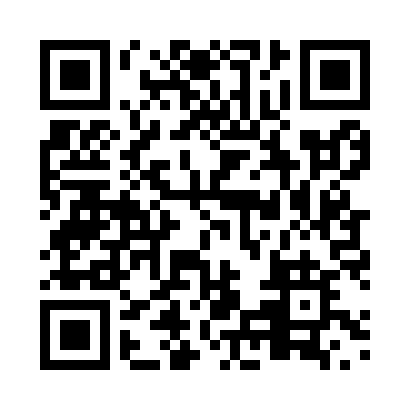 Prayer times for Waseca, Saskatchewan, CanadaMon 1 Jul 2024 - Wed 31 Jul 2024High Latitude Method: Angle Based RulePrayer Calculation Method: Islamic Society of North AmericaAsar Calculation Method: HanafiPrayer times provided by https://www.salahtimes.comDateDayFajrSunriseDhuhrAsrMaghribIsha1Mon3:094:561:227:029:4711:342Tue3:104:571:227:029:4711:343Wed3:104:581:227:019:4611:344Thu3:114:591:227:019:4611:345Fri3:115:001:237:019:4511:346Sat3:125:011:237:019:4411:347Sun3:125:021:237:009:4411:338Mon3:135:031:237:009:4311:339Tue3:135:041:237:009:4211:3310Wed3:145:051:236:599:4111:3211Thu3:155:061:246:599:4011:3212Fri3:155:071:246:599:3911:3113Sat3:165:091:246:589:3811:3114Sun3:175:101:246:589:3711:3015Mon3:175:111:246:579:3611:3016Tue3:185:121:246:569:3511:2917Wed3:195:141:246:569:3411:2918Thu3:205:151:246:559:3311:2819Fri3:205:171:246:549:3111:2820Sat3:215:181:246:549:3011:2721Sun3:225:191:246:539:2911:2622Mon3:225:211:246:529:2711:2623Tue3:235:221:246:519:2611:2524Wed3:245:241:246:519:2411:2425Thu3:255:251:246:509:2311:2326Fri3:255:271:246:499:2111:2327Sat3:265:281:246:489:2011:2228Sun3:275:301:246:479:1811:2129Mon3:285:321:246:469:1611:2030Tue3:295:331:246:459:1511:1931Wed3:295:351:246:449:1311:18